Beginner Sewing Machine & Hand Sewing Combo Lesson 3Today’s Sewing Machine ProjectPillow (may be a different design)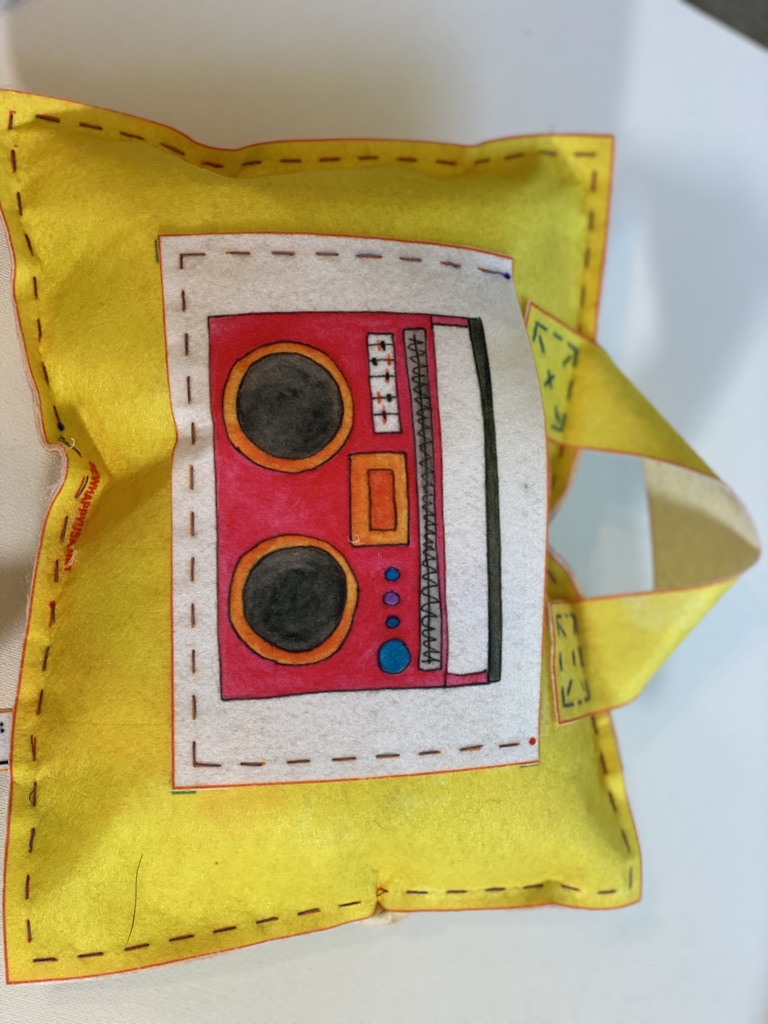 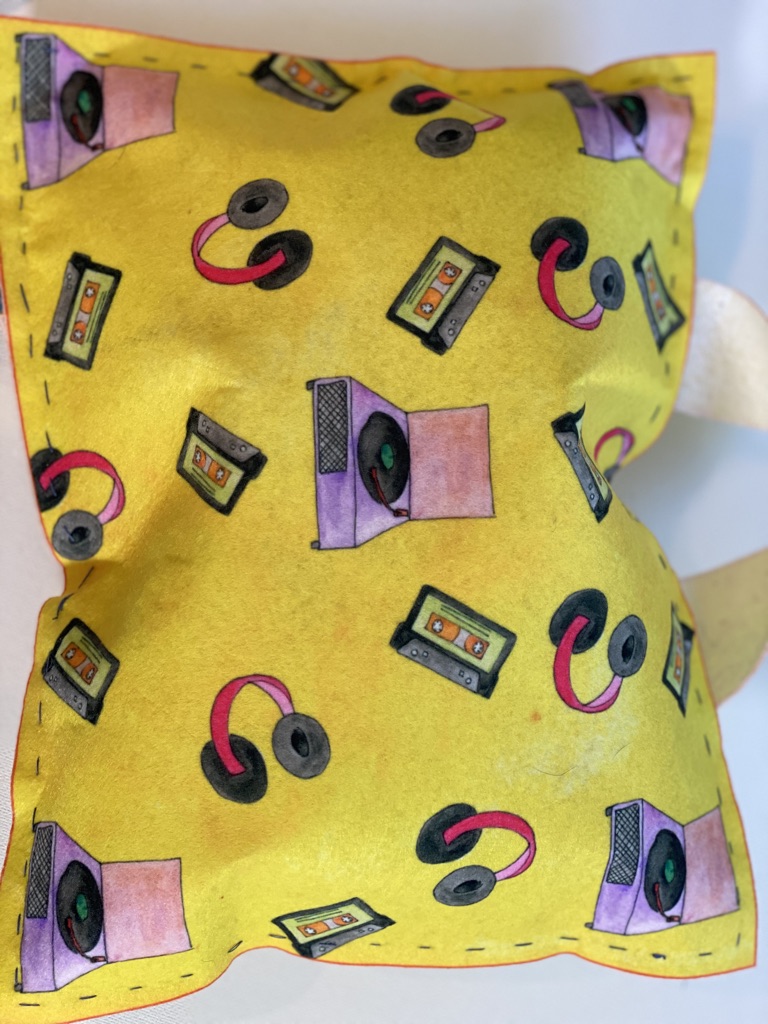 Today’s Hand Sewing ProjectBookmarkToday’s New SkillsHow to thread the sewing machine (not bobbin)Extra Materials NeededPillow Front & Back2 Pockets10 minsStart of ClassSew Happy Way (See Instructor Binder)Goals For Today “To choose a pocket and sew it to the pillow & to continue hand sewing the bookmark”5 MinsRefresherBasic Anatomy of Sewing Machine:On/Off SwitchBobbinThreadNeedlePresser FootHand/Fly WheelPresser Foot Level15 MinsDemonstrations/New SkillsDemonstrate the threading of the machine:Have the students follow along with you (thread the needle manually, DO NOT use the needle threader).Have the students sew a few stitches on a scrap piece of fabric.Explain how they should check that the machine is threaded correctly, do the stitches look neat and flat and is the machine resisting or making any strange noises? If this is the case help them to re-thread.20 MinsMachine SewingSew The Pocket to the Pillow Front:Cut pillow front and backStudents should choose a pocket and cut it outPin pocket to pillow front (lining up with markings on pillow)Stitch in place making sure to do 3 back stitches at the beginning and end30 MinsHand SewingContinue working on bookmark:      Whipstitch around edgesAdd extra decorative stitches if time allows10 MinsEnd Of ClassClean-up & Dismissal